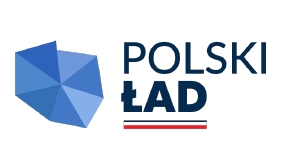 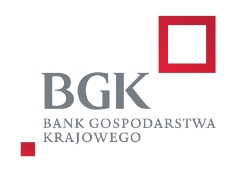 Postępowanie o udzielenie zamówienia publicznego prowadzone w trybie podstawowym na zadanie inwestycyjne:„Budowa oświetlenia drogowego na drodze wojewódzkiej nr 812, osiedlu Kamiennym i Ceglanym zasilanych energią elektryczną ze źródeł odnawialnych”, które jest realizowane w ramach środków Rządowego Funduszu Polski Ład: Program Inwestycji Strategicznych.Załącznik nr 9 do SWZWzór wykazu osób(Znak sprawy: WA.271.3.2023.AM)                                                                     ……………………….., dnia ………………….ZAMAWIAJĄCY:Gmina Miejska WłodawaAl. Józefa Piłsudskiego 41, 22-200 Włodawa NIP: 565-14-09-974, REGON: 110197902nr telefonu (82) 57 21 444, nr faksu (82) 57 22 454Adres poczty elektronicznej: info@wlodawa.eu Strona internetowa Zamawiającego:  www.wlodawa.euStrona internetowa prowadzonego postępowania [URL]:  https://platformazakupowa.pl/pn/wlodawaWYKONAWCA:…………………………………………………..…..……………………………………………………………..…..………… (pełna nazwa/firma, adres, w zależności od podmiotu: NIP/PESEL, KRS/CEIDG)reprezentowany przez:…………………………………………………..…..………… (imię, nazwisko, stanowisko/podstawa do reprezentacji)Na potrzeby postępowania o udzielenie zamówienia publicznego, którego przedmiotem jest robota budowlana pn. „Budowa oświetlenia drogowego na drodze wojewódzkiej nr 812, osiedlu Kamiennym i Ceglanym zasilanych energią elektryczną ze źródeł odnawialnych”, prowadzonego przez Gminę Miejską Włodawa, przedkładam:WYKAZ OSÓB, SKIEROWANYCH PRZEZ WYKONAWCĘ 
DO REALIZACJI ZAMÓWIENIA(zgodnie z Rozporządzeniem Ministra Rozwoju, Pracy i Technologii z dnia 23 grudnia 2020 r. w sprawie podmiotowych środków dowodowych oraz innych dokumentów lub oświadczeń, jakich może żądać zamawiający od wykonawcy)zgodnie z warunkiem określonym w pkt 6.1.4. ppkt. 2) SWZUwaga:W przypadku, gdy wskazana osoba jest wykonawcą lub związana jest z wykonawcą stosunkiem prawnym (np. umowa cywilnoprawna lub umowa o pracę lub zobowiązanie kierownika budowy do współpracy) w kolumnie 4 należy wpisać „zasób własny”. W przypadku, gdy wskazana osoba jest udostępniona wykonawcy przez inny podmiot będący jej pracodawcą (np. na podstawie przepisów o przeniesieniu lub oddelegowaniu pracownika lub na podstawie umowy na podwykonawstwo w ramach zobowiązania podmiotu trzeciego) w kolumnie 4 należy wpisać „zasób udostępniony”.Potwierdzenie posiadanych przez podane w wykazie osoby kwalifikacji wybrany Wykonawca będzie zobowiązany dostarczyć Zamawiającemu najpóźniej w dniu podpisania umowy.UWAGA! Sporządzony dokument należy podpisać zgodnie z  wymogami rozdziału 11 SWZ.Imię i nazwiskoInformacje na temat kwalifikacji zawodowych, posiadane uprawnieniaZakres wykonywanych czynnościInformacja o podstawie dysponowania osobą1234……………………..…….Uprawnienia budowlanew specjalności:............................................................................Uprawnienia Nr ….....................………………wydane ……………………....………………………Czy zakres uprawnień osoby wskazanej w kolumnie pierwszej wynikający z ww. decyzji o nadaniu uprawnień pozwala na kierowanie robotami w w/w specjalności  w zgodzie z obecnie obowiązującymi przepisami prawa budowlanegoTAK/NIE(zaznaczyć właściwe)Kierownikbudowy/robótw specjalności instalacyjnej w zakresie sieci, instalacji i urządzeń elektrycznych i elektroenergetycznych bez ograniczeń…….……………………..…….Uprawnienia budowlanew specjalności:............................................................................Uprawnienia Nr ….....................………………wydane ……………………....………………………Czy zakres uprawnień osoby wskazanej w kolumnie pierwszej wynikający z ww. decyzji o nadaniu uprawnień pozwala na kierowanie robotami w w/w specjalności  w zgodzie z obecnie obowiązującymi przepisami prawa budowlanegoTAK/NIE(zaznaczyć właściwe)Projektant w specjalności instalacyjnej w zakresie sieci, instalacji i urządzeń elektrycznych i elektroenergetycznych bez ograniczeń…….……………………..…….Uprawnienia budowlanew specjalności:............................................................................Uprawnienia Nr ….....................………………wydane ……………………....………………………Czy zakres uprawnień osoby wskazanej w kolumnie pierwszej wynikający z ww. decyzji o nadaniu uprawnień pozwala na kierowanie robotami w w/w specjalności  w zgodzie z obecnie obowiązującymi przepisami prawa budowlanegoTAK/NIE(zaznaczyć właściwe) Sprawdzający w specjalności instalacyjnej w zakresie sieci, instalacji i urządzeń elektrycznych i elektroenergetycznych bez ograniczeń…….